Wiatr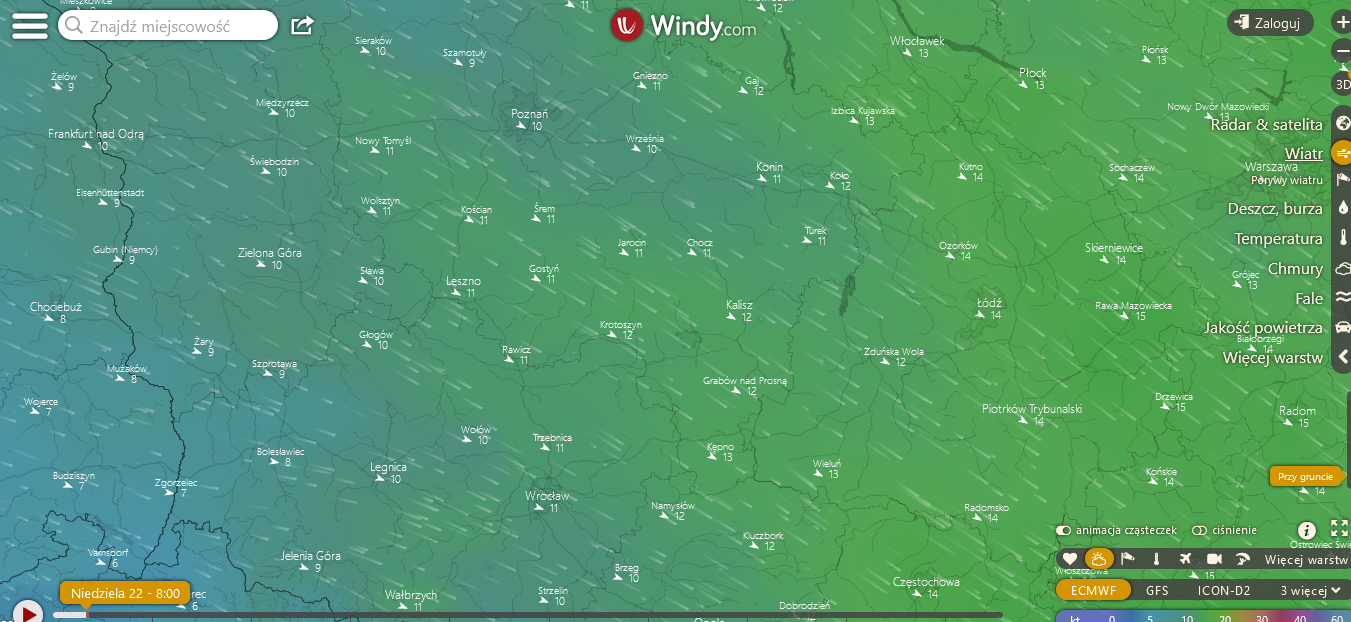 Zachmurzenie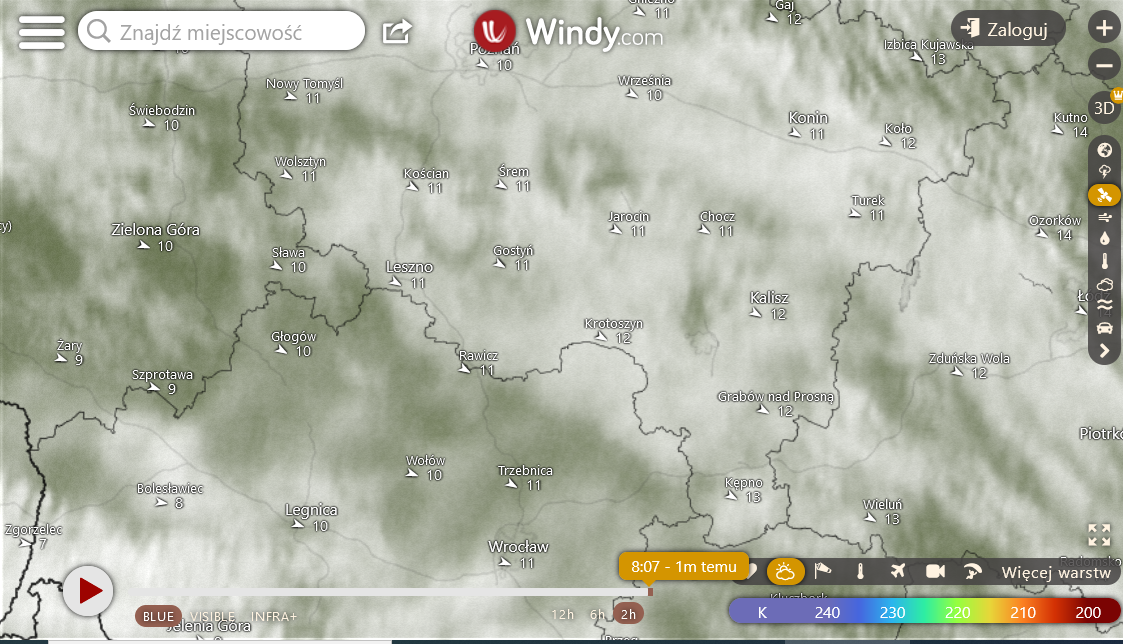 	Temp. 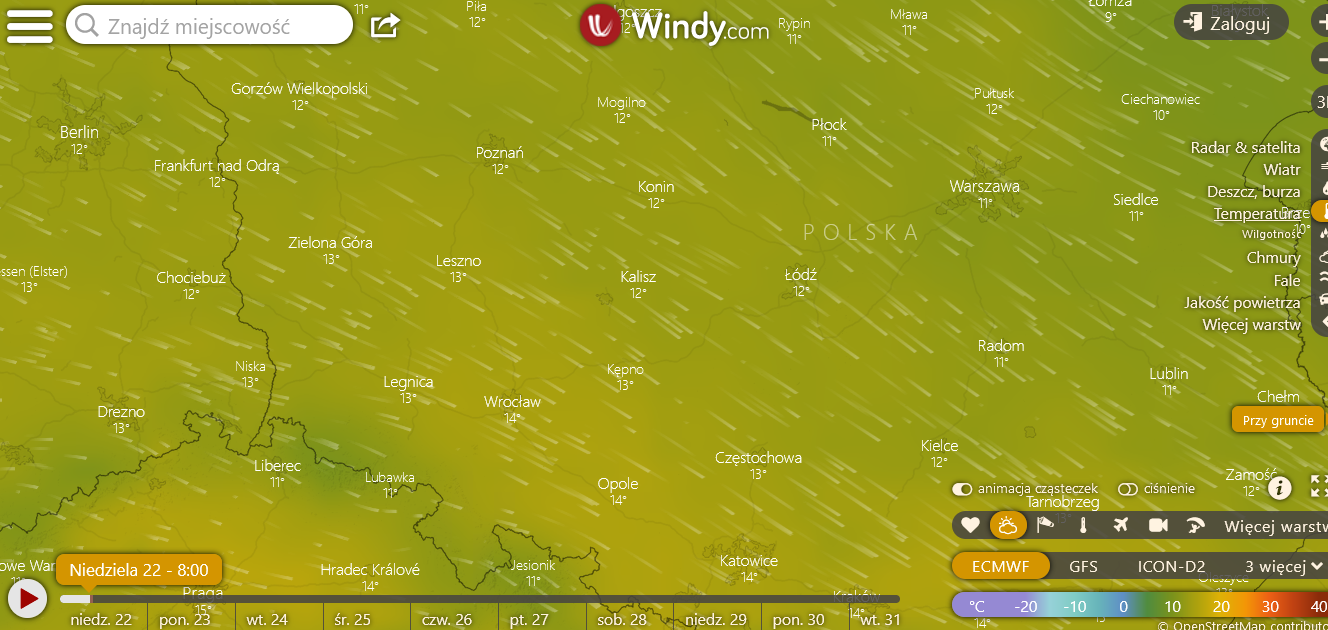 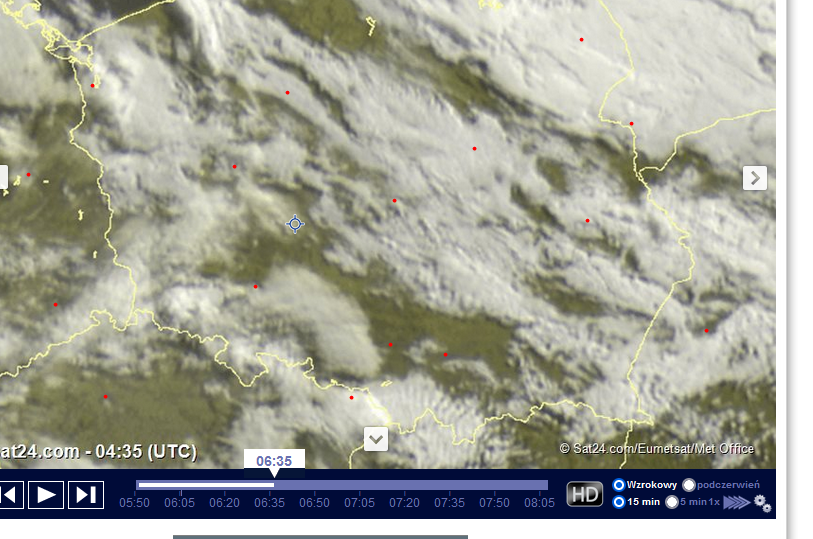 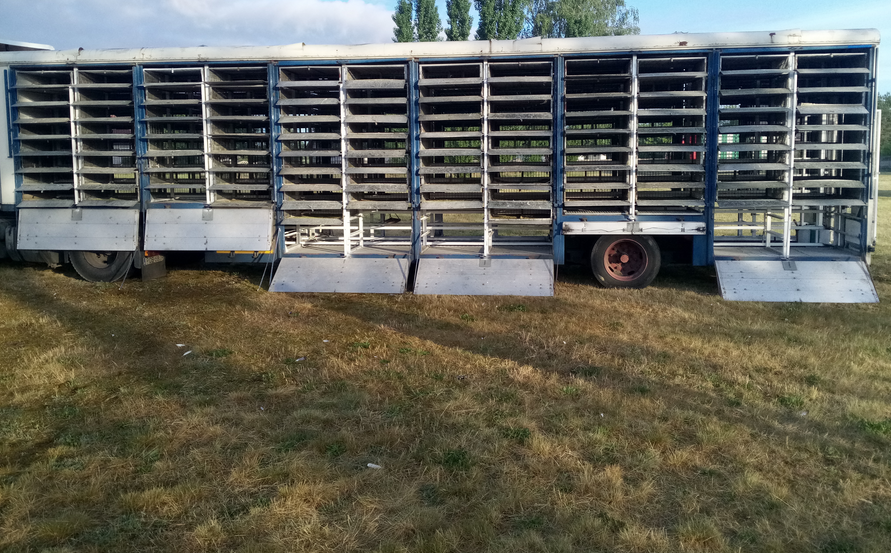 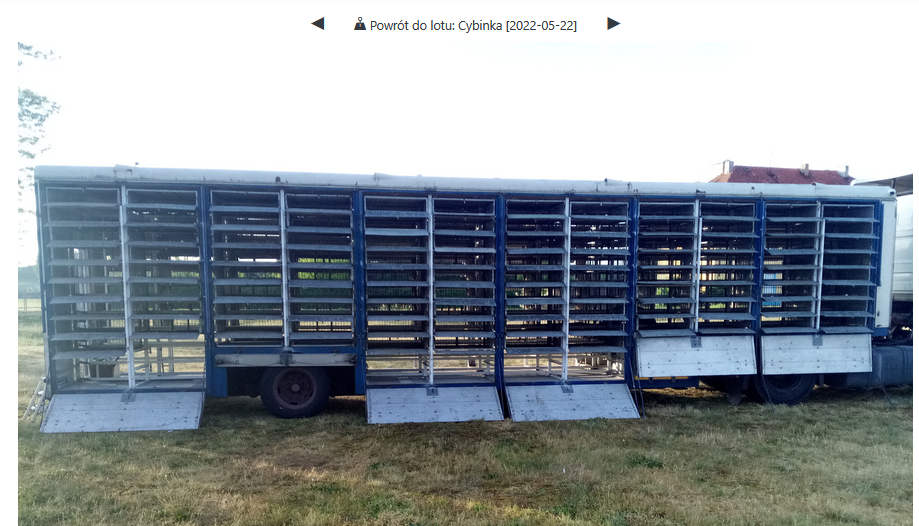 